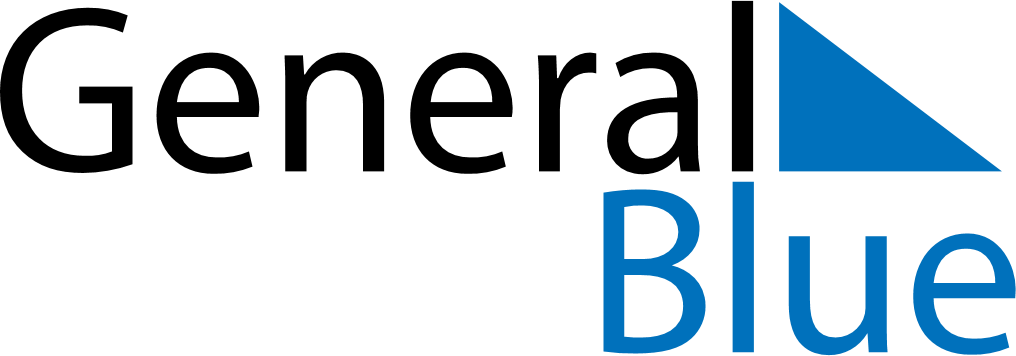 January 2020January 2020January 2020January 2020January 2020January 2020UkraineUkraineUkraineUkraineUkraineUkraineSundayMondayTuesdayWednesdayThursdayFridaySaturday1234New YearNew Year567891011Orthodox Christmas1213141516171819202122232425262728293031NOTES